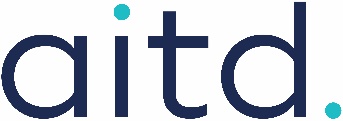 AITD 2021Speaker Expression of InterestContact DetailsPresentation SummaryPresentation TopicPresentation StylePresentation PreferenceTarget Audience ExperienceOther InterestsFirst Name		Last NameEmail AddressWork Phone NumberCompanyPosition TitleTwitter HandleShow reels/YouTube featured linksPresentation TitlePresentation Summary (approx. 100 words)Key Takeaways1Key Takeaways2Key Takeaways3AR/VRPersonal learning networksCapability developmentSocial and collaborative learningChange managementStrategic L&DEvaluation and assessmentTalent developmentGamification/simulationTechnology for learningLearning culture (Inclusion & Diversity)SCORM/xAPIDesign and deliveryVocational education and trainingLearning ecosystemsWorkforce planningNeuroscience and learningCommunities of PracticeOrganisational developmentOtherPerformance supportIf other, please specifyKeynote addressKeynote addressKeynote addressShow and tellCase studyCase studyCase studyShort presentationPanel discussion Panel discussion Panel discussion Pecha KuchaOtherIf other, please specifyLivestreamFace-to-faceBeginnerModerateAdvanced/ExpertSponsorship/exhibitor opportunitiesNetworking facilitatorPanel participantMaster of CeremoniesWorkshop presenterPresenting at AITD local events